    от 29 июня 2012 года 			         		    № 40-рпосОб утверждении перечня основных категорийобрабатываемых персональных данныхи перечня информационных системперсональных данныхв Собрании депутатов городского округа «Город Йошкар-Ола»(в редакции от 27 января 2014 года  № 8-рпос, от 14 октября 2015 года 
№ 50-рпос, от 30 мая 2016 года № 33-рпос, 2 октября 2017 года № 72-рпос, от 15.10.2018 № 39-рпос, от 14.02.2021 № 9-рпос,
расп. главы городского округа от 10.12.2020 № 75-ргпос, от 31.03.2021     № 13-ргпос, от 23.04.2021 № 25-ргпос, от 25.10.2021 №56-ргпос, от 12.01.2022 № 3-ргпос, от 04.10.2022 №60-ргпос, от 28.02.2023 № 7-ргпос)В целях выполнения требований Федерального закона от 27 июля 2006 года № 152-ФЗ «О персональных данных», Постановления Правительства Российской Федерации от 21 марта 2012 года № 211 «Об утверждении перечня мер, направленных на обеспечение выполнения обязанностей, предусмотренных Федеральным законом «О персональных данных» и принятыми в соответствии с ним нормативными правовыми актами, операторами, являющимися государственными или муниципальными органами» в части обработки персональных данных в Собрании депутатов городского округа «Город Йошкар-Ола»Утвердить:Перечень основных категорий персональных данных, обрабатываемых в Собрании депутатов городского округа «Город Йошкар-Ола» (далее – Собрание депутатов) (приложение № 1);Правовое основание для обработки персональных данных в Собрании депутатов и сроки хранения документов, содержащих персональные данные (приложение № 2);Перечень информационных систем персональных данных в Собрании депутатов (приложение № 3);Перечень помещений в Собрании депутатов, в которых разрешена обработка персональных данных (приложение № 4).2. Доступ в помещения, в которых разрешена обработка персональных данных, осуществлять в соответствии с Правилами доступа работников в Собрании депутатов в помещения, в которых ведется обработка персональных данных.3. Утвердить список лиц из числа работников в Собрании депутатов, допущенных в помещения Собрания депутатов во время обработки конфиденциальной информации (приложение № 5).4. Работникам в Собрании депутатов, допущенным к обработке персональных данных осуществлять обработку персональных данных в соответствии с утвержденными перечнями.5. Контроль за исполнением настоящего распоряжения возложить на руководителя аппарата Собрания депутатов Полянину В.А.ПредседательСобрания депутатов городского округа«Город Йошкар-Ола»«Йошкар-Ола»ола округынДЕПУТАТШЕ-ВЛАК ПОГЫН ПРЕДСЕДАТЕЛЬЖЫНКУШТЫМАШЫЖЕ 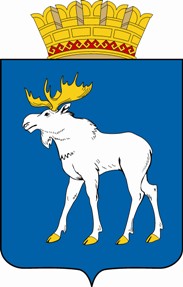 РАСПОРЯЖЕНИЕПРЕДСЕДАТЕЛЯ СОБРАНИЯ ДЕПУТАТОВ ГОРОДСКОГО ОКРУГА «ГОРОД ЙОШКАР-ОЛА»«Йошкар-Ола»ола округынДЕПУТАТШЕ-ВЛАК ПОГЫН ПРЕДСЕДАТЕЛЬЖЫНКУШТЫМАШЫЖЕ РАСПОРЯЖЕНИЕПРЕДСЕДАТЕЛЯ СОБРАНИЯ ДЕПУТАТОВ ГОРОДСКОГО ОКРУГА «ГОРОД ЙОШКАР-ОЛА»